FICHE RETOUR CARTE SCOLAIRE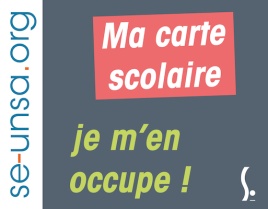 à retourner à :SE-Unsa 928 bis rue Berthelot 92150 Suresnesou par mail à 92@se-unsa.orgLe CTSD (Comité Technique Spécial Départemental) qui examinera les mesures de carte scolaire pour la rentrée 2018 se réunira le mardi 6 février 2018. Le Groupe de Travail se réunira le jeudi 1er février 2018. Ecole: .................................................................  Commune : ................................Nom du collègue à contacter : ...................................................................................Tél. de l’école : ................................................Tél. pers. : ....................................... Education Prioritaire : □ REP       □ REP+Dispositifs particuliers : □ Plus de maîtres que de classes  □ Scolarisation des moins de 3 ansL’IEN a-t-il (elle) proposé une mesure : ...........................…  CLASSES MATERNELLES :  CLASSES ELEMENTAIRES :  Prévisions de sorties : Quittant le CM2 : .................... Déménagements : .................  TOTAL : ....................  Prévisions d’entrées : Venant de maternelle :............. Emménagements : ................  TOTAL : ....................  CLASSES SPECIALISEES : Renseignements complémentaires : (demande d’ouverture, menace de fermeture, incidence des mesures demandées ou prévues sur la décharge de direction, la structure de l’école, sur la situation d’un collègue, problème de secteur scolaire, intégrations avec et sans AVSI ou autre personnel à préciser, liste d’attente en maternelle, .....): ..................................................................................................................................................................................................................................................................................................................................................................................................................................................................................................................................................................................................................................................................................................................................................................................................................................................................................................................TPSPSMSGSTotalNombre de classesMoyenne par classe(sans compter les TPS)2017/20182018/2019CPCE1CE2CM1CM2TotalNombre de classesMoyenne par classe2017/20182018/2019ULIS écoleUPE2ATotalNbre de classesMoy. par classe2017/20182018/2019